RESUMEN REGIONAL DE CAJAMARCA Información general por provincia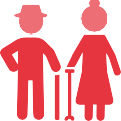 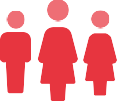 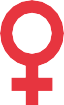 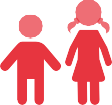            Fuente: Boletín Estadístico del Programa Nacional Aurora (INEI - CPV 2017)Cifras generales de violencia en la regiónViolencia hacia la mujerEn la región Cajamarca, el porcentaje de mujeres alguna vez unidas de 15 a 49 años que ha sufrido algún tipo de violencia por parte de su pareja es de 51,3% (ENDES-INEI 2022). A nivel nacional, este grupo corresponde al 55.7%. Según el tipo de violencia, se cuenta con la siguiente información: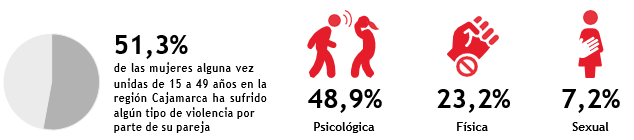 Embarazo adolescenteEn la región Cajamarca el porcentaje de mujeres adolescentes de 15 a 19 años que ha tenido un hijo o ha estado embarazada por primera vez es de 15,2%. A nivel nacional, este grupo corresponde al 9,2% (ENDES-INEI 2022).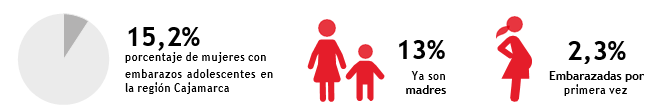  SERVICIOS QUE BRINDA:PROGRAMA NACIONAL PARA LA PREVENCIÓN Y ERRADICACIÓN DE LA VIOLENCIA CONTRA LAS MUJERES E INTEGRANTES DEL GRUPO FAMILIAR – AURORAEl Programa AURORA tiene como finalidad diseñar y ejecutar, a nivel nacional, acciones y políticas de atención, prevención y apoyo a las personas involucradas en hechos de violencia familiar y sexual, contribuyendo así a mejorar la calidad de vida de la población.En ese sentido, en la región de Cajamarca los servicios que brinda este programa son:Centro Emergencia Mujer – CEM: Los CEM brindan servicios de orientación legal, psicológica y social a víctimas de violencia contra las mujeres e integrantes del grupo familiar y violencia sexual. Asimismo, brindan defensa legal en casos de violencia para todas aquellas personas que la requieran.Fuente: Programa Nacional AURORAServicio de Atención Rural – SAR: El SAR tiene como objetivo garantizar el acceso a la justicia, así como la atención y protección de las personas víctimas de violencia en el ámbito rural, con especial énfasis en localidades de pueblos indígenas. Para ello, trabaja con autoridades locales, lideresas, líderes y sus comunidades en ámbitos rurales e indígenas.Fuente: Programa Nacional AURORALínea 100: Es un servicio telefónico de orientación, consejería y soporte emocional a personas afectadas o involucradas en algún hecho de violencia, o a quienes conozcan sobre algún caso de violencia contra las mujeres e integrantes del grupo familiar en su entorno. Las personas pueden llamar de manera gratuita al número 100 desde su teléfono fijo o celular las 24 horas del día, los 7 días de la semana y desde cualquier parte del país.Fuente: Programa Nacional AURORAAsistencia económica para víctimas indirectas de feminicidio: Mediante Decreto de Urgencia N° 005-2020, se establece una asistencia económica para contribuir a la protección social y el desarrollo integral de las víctimas indirectas de feminicidio, siendo las personas beneficiarias toda niña, niño y/o adolescente quienes a causa de un feminicidio, hayan perdido a su madre, así como las personas con discapacidad moderada o severa que hayan dependido económicamente y estado bajo el cuidado de estas víctimas. En ese sentido, en el departamento de Cajamarca se viene brindando la asistencia económica a 41 personas.PROGRAMA INTEGRAL NACIONAL PARA EL BIENESTAR FAMILIAR – INABIFEl INABIF tiene como finalidad contribuir con el desarrollo integral de las familias en situación de vulnerabilidad y riesgo social, con énfasis en niños, niñas y adolescentes, personas adultas mayores, y personas con discapacidad en situación de abandono; así como propiciar su inclusión en la sociedad y el ejercicio pleno de sus derechos.En ese sentido, en el departamento de Cajamarca los servicios que brinda este programa son:Centro de Desarrollo Integral de la Familia – CEDIF: Es un espacio donde se brinda servicios especializados orientados al fortalecimiento de las familias, a la promoción de relaciones familiares respetuosas y solidarias y al desarrollo integral de sus miembros. Los servicios que se brindan son:Cuidado Diurno (niños y niñas de 6 meses a 11 años).Promoción del Adolescente (12 a 17 años).Centro de Día (60 a más años).Talleres de capacitación ocupacional.Consejería Familiar.Escuela para Padres.Fuente: Programa Integral Nacional para el Bienestar Familiar – INABIF.Educadores de Calle: Esta intervención funciona a través de equipos multidisciplinario itinerantes de profesionales que desarrollan actividades educativo – formativas para la promoción de las capacidades y habilidades de los niños, niñas, adolescentes y sus familias, que trabajan o se encuentran en situación de calle.   Fuente: Programa Integral Nacional para el Bienestar Familiar – INABIFPensión por orfandad a niñas, niños y adolescentes: Mediante Ley N° 31405, se establece una asistencia económica y acciones de acompañamiento profesional a las niñas niños y adolescentes que se encuentran en situación de orfandad por haberse producido el fallecimiento de su padre, madre, ambos o tutor legal, quienes provienen o son acogidos en hogares que se encuentran en situación de pobreza o pobreza extrema. En ese sentido, en el departamento de Cajamarca en el periodo Ene - Abr 2024, se vienen brindando asistencia económica a 6,618 niñas, niños o adolescentes, de los cuales 5,889 son continuadores y 647 son nuevos.DIRECCIÓN DE PROTECCIÓN ESPECIAL – DPELa Dirección de Protección Especial (DPE), unidad de línea de la Dirección General de Niñas, Niños y Adolescentes (DGNNA), está encargada de proponer normas, lineamientos, programas, estrategias, entre otros, para coadyuvar a mejorar la calidad del servicio de las Unidades de Protección Especial (UPE). Además, se encuentra a cargo del acogimiento familiar con familias acogedoras y profesionales.Unidad de Protección Especial – UPE: Es la instancia administrativa del MIMP que actúa en el procedimiento por desprotección familiar de las niñas, niños y adolescentes sin cuidados parentales o en riesgo de perderlos, dictando las medidas de protección que garanticen el pleno ejercicio de sus derechos y/o que se les restituyan aquellos que les han sido vulnerados.Fuente: Unidad de Protección Especial – UPECONSEJO NACIONAL PARA LA INTEGRACIÓN DE LA PERSONA CON DISCAPACIDAD – CONADISEl Registro Nacional de la Persona con Discapacidad: Este registro, a cargo del CONADIS, compila, procesa y organiza la información referida a las personas con discapacidad y sus organizaciones, proporcionada por las entidades públicas de los distintos niveles de gobierno. Su finalidad es acreditar a las personas con discapacidad, con lo cual tendrán acceso a varios beneficios como jubilación adelantada, distintivo vehicular, tarifas preferenciales en espectáculos públicos y privados, entre otros.Fuente: Consejo Nacional para la Integración de la Persona con Discapacidad – CONADISSERVICIOS QUE PROMUEVE EL MIMP:Oficina Regional de Atención a la Personas con Discapacidad - OREDIS: Es un Organismo Público Descentralizado del MIMP que atiende a las personas con discapacidad en toda la región. Para su incorporación, los Gobiernos Regionales y la Municipalidad Metropolitana de Lima deben adecuar su estructura orgánica y sus instrumentos de gestión.   Fuente: Consejo Nacional para la Integración de la Persona con Discapacidad – CONADISDefensoría Municipal del Niño y el Adolescente - DEMUNA: Es un servicio encargado de proteger y promover los derechos de los niños, niñas y adolescentes en la jurisdicción de la municipalidad. Desde el año 1997 está considerada en la Ley Orgánica de Municipalidades como una función de los Gobiernos Locales. En el departamento de Cajamarca, viene funcionando 108 DEMUNAS.                             Fuente: Dirección de Sistemas Locales y DefensoríasCentros Integrales del Adulto Mayor - CIAM: Son espacios creados por los gobiernos locales, en el marco de sus competencias, para la participación e integración social, económica y cultural de la persona adulta mayor, a través de la prestación de servicios, en coordinación o articulación con instituciones públicas o privadas; programas y proyectos que se brindan en su jurisdicción a favor de la promoción y protección de sus derechos. En el departamento de Cajamarca, viene funcionando 61 CIAM.                                    Fuente: Dirección de Personas Adultas MayoresPonte en Modo Niñez: Es una estrategia del MIMP que busca garantizar espacios públicos seguros, brindando protección a niñas, niños y adolescentes.En el departamento de Cajamarca se ha implementado la estrategia “Ponte en modo Niñez en DEMUNA” en 12 municipalidades:                            Fuente: Dirección de Sistemas Locales y DefensoríasJuguemos: El servicio JUGUEMOS nace desde el MIMP y su ejecución está a cargo de los gobiernos locales, brinda a los niños y niñas espacios seguros de cuidado y juego que les permitirá desarrollar vínculos positivos entre ellos y ellas; así como potenciar su desarrollo individual (cognitivo, emocional y social) promoviendo la protección integral. En el departamento de Cajamarca viene funcionando 2 servicio Juguemos.                      Fuente: Dirección de Sistemas Locales y DefensoríasCONSOLIDADO DE SERVICIOS EN EL DEPARTAMENTO DE CAJAMARCAGLOSARIO DE TÉRMINOS: Centro Emergencia Mujer – CEM: servicio público especializado y gratuito, de atención integral y multidisciplinaria, para víctimas de violencia contra la mujer e integrantes del grupo familiar, en el cual se brinda orientación legal, defensa judicial y consejería psicológica.Servicio de Atención Rural - SAR: atiende y previene casos de violencia contra las mujeres e integrantes del grupo familiar en las comunidades rurales, nativas e indígenasUnidad de Protección Especial – UPE: actúa en el procedimiento por desprotección familiar de niñas, niños y adolescentes sin cuidados parentales o en riesgo de perderlos, dictando las medidas de protección que garanticen el pleno ejercicio de sus derechos y/o que se restituyan aquellos que han sido vulnerados.Defensoría Municipal del Niño y el Adolescente - DEMUNA: servicio encargado de proteger y promover los derechos de los niños, niñas y adolescentes en la jurisdicción de la municipalidad.Centros Integrales del Adulto Mayor - CIAM: son espacios creados por los gobiernos locales, en el marco de sus competencias, para la participación e integración social, económica y cultural de la persona adulta mayor, a través de la prestación de servicios, en coordinación o articulación con instituciones públicas o privadas; programas y proyectos que se brindan en su jurisdicción a favor de la promoción y protección de sus derechos.ProvinciaPoblaciónPoblaciónMujeresMujeresNiños, niñas y adolescentesNiños, niñas y adolescentesPersonas adultas mayoresPersonas adultas mayoresTOTAL1 341 012100%683 378100%468 265100%160 521100%Cajabamba75 6875,6%38 4675,6%30 0566,4%88055,5%Cajamarca348 43326%181 70026,6%116 03824,8%35 27522%Celendín79 0845,9%40 9046%29 0496,2%10 3446,4%Chota142 98410,7%74 75710,9%48 54210,4%20 70512,9%Contumazá27 6932,1%13 9012%88501,9%47072,9%Cutervo120 7239%61 1158,9%43 3299,3%15 4119,6%Hualgayoc77 9445,8%40 3765,9%24 4125,2%10 3476,4%Jaén185 43213,8%91 61113,4%64 60813,8%19 02011,8%San Ignacio130 6209,7%62 8239,2%53 03811,3%11 9577,4%San Marcos48 1033,6%24 4653,6%16 9273,6%64774%San Miguel46 0433,4%23 7453,5%14 0973%81515,1%San Pablo21 1021,6%11 0881,6%74031,6%30121,9%Santa Cruz37 1642,8%18 4262,7%11 9162,5%63103,9%Servicio / CoberturaUsuarias/osUsuarias/osServicio / CoberturaAño 2023Ene - Abr 2024Centro Emergencia Mujer – CEM:3 537Casos atendidos por violencia122 227Actividades en atención por violencia1 370Casos atendidos por violenciaCentro Emergencia Mujer – CEM:A través de 3 479 acciones preventivas se sensibilizó e informó a56 164 personasA través de 1 078 acciones preventivas se sensibilizó e informó a19 936 personasServicio / CoberturaUsuarias/osUsuarias/osServicio / CoberturaAño 2023Ene - Abr 2024Servicio de Atención Rural107Casos derivados49Casos derivadosServicio / CoberturaUsuarias/osUsuarias/osServicio / CoberturaAño 2023Ene - Abr 2024Línea 1003 234Consultas telefónicas1 022Consultas telefónicasServicio / CoberturaUsuarias/osUsuarias/osServicio / CoberturaAño 2023Ene - Abr 2024Centros de Desarrollo Integral de la Familia – CEDIF:318Usuarios/as atendidas/os (Niñas/os, adolescentes y personas adultas mayores)257Usuarios/as atendidas/os (Niñas/os, adolescentes y personas adultas mayores)Servicio / CoberturaUsuarias/osUsuarias/osServicio / CoberturaAño 2023Ene - Abr 2024Educadores de Calle:619Niñas, niños y adolescentes atendidas/os322Niñas, niños y adolescentes atendidas/osServicio / CoberturaUsuarias/osUsuarias/osServicio / CoberturaAño 2023Ene - Abr 2024Protección Especial:653NNA ingresados al servicio de Protección Especial171NNA ingresados al servicio de Protección EspecialServicio / CoberturaUsuarias/osUsuarias/osServicio / CoberturaAño 2023Ene - Abr 2024Registro Nacional de Personas con Discapacidad – CONADIS: 3 067personas con discapacidad inscritas1 258personas con discapacidad inscritasServicioCoberturaPoblación ObjetivoOREDISPersonas con DiscapacidadProvinciasOperativasAcreditadasNo acreditadaNo operativaTotal municipalidadesCajabamba42204Cajamarca1293012Celendín927312Chota17512219Contumaza60628Cutervo15411015Hualgayoc32103Jaén1037212San Ignacio62417San Marcos52327San Miguel1239113San Pablo30314Santa Cruz624511Total108367219127ProvinciasOperativasNo operativasTotal, municipalidadesCajabamba404Cajamarca10212Celendín7512Chota10919Contumaza358Cutervo41115Hualgayoc303Jaén6612San Ignacio617San Marcos257San Miguel31013San Pablo134Santa Cruz2911Total6166127ProvinciasAcreditadasNo AcreditadasTotal, operativasCajabamba11Cajamarca33Celendín11Chota11Cutervo11Jaén11San Ignacio11San Marcos11Santa Cruz22Total10212ProvinciasDEMUNATotalCajabambaDefensoría Municipal de la Niña, Niño y Adolescente de la Provincia de Cajabamba1CajamarcaDefensoría Municipal de la Niña, Niño y Adolescente del Distrito de Llacanora1PROVINCIASCEMSARCEDIFUPETOTALCajabamba11Cajamarca3115Celendin112Chota11Contumaza11Cutervo11Hualgayoc11Jaen22San Ignacio112San Marcos11San Miguel112San Pablo11Santa Cruz11TOTAL1631121PROVINCIASOREDISDEMUNACIAMJUGUEMOS EN DEMUNAMODO NIÑEZ EN DEMUNASOC. BENEF.TOTALCajabamba4411111Cajamarca1121013128Celendín971118Chota17101129Contumaza63110Cutervo1541121Hualgayoc3317Jaén1061118San Ignacio66113San Marcos5218San Miguel123116San Pablo314Santa Cruz62210TOTAL1108612129193DIRECTORIO DE LOS SERVICIOS DEL MIMP EN EL DEPARTAMENTO DE CAJAMARCADIRECTORIO DE LOS SERVICIOS DEL MIMP EN EL DEPARTAMENTO DE CAJAMARCADIRECTORIO DE LOS SERVICIOS DEL MIMP EN EL DEPARTAMENTO DE CAJAMARCADIRECTORIO DE LOS SERVICIOS DEL MIMP EN EL DEPARTAMENTO DE CAJAMARCADIRECTORIO DE LOS SERVICIOS DEL MIMP EN EL DEPARTAMENTO DE CAJAMARCADIRECTORIO DE LOS SERVICIOS DEL MIMP EN EL DEPARTAMENTO DE CAJAMARCADIRECTORIO DE LOS SERVICIOS DEL MIMP EN EL DEPARTAMENTO DE CAJAMARCACENTRO EMERGENCIA MUJER - CEMCENTRO EMERGENCIA MUJER - CEMCENTRO EMERGENCIA MUJER - CEMN°DepartamentoProvinciaDistritoCentro de AtenciónDirecciónCoordinador/aTeléfono1CajamarcaCajamarcaCajamarcaCem CajamarcaJr. Tarapacá N° 714 2Do. Piso Of. 203-204 Frente al BBVARiquelme Pérez Oscar Rolando9948340452CajamarcaChotaChotaCem ChotaJr. Cajamarca 638 (Costado De La Caja Trujillo - Chota)Ana María Reyes Carranza9948400943CajamarcaJaénJaénCem JaénCalle Universidad entre la Cdra. 4 y 5. Urb. El Edén.Deysi Acuña Fernández9948401084CajamarcaSan IgnacioSan IgnacioCem San IgnacioJr. Bolognesi 139Gisela Macarena Ruiz Fernández9415243135CajamarcaCutervoCutervoCem CutervoIntersección De Jr La Merced y Jr Progreso (Interior Del Mercado Central o Centro Comercial)Kathia Liceth Cobeñas Paredes9948401816CajamarcaHualgayocBambamarcaCem HualgayocJr. Atahualpa Nº 125A (Al Costado De La Comisaria)Ceci Judith Luna Atalaya9948406737CajamarcaCajabambaCajabambaCem CajabambaComplejo Deportivo Municipal De La Pampa S/NAnita Ocas Huamán9948342568CajamarcaCelendínCelendínCem CelendínJr. San Martin N 343 (Media Cuadra De La Excarcel)Roger Eduardo Medina Abanto9415243199CajamarcaContumazaContumazaCem ContumazaJrbolognesi N° 381- Contumaza 2Do Piso (Ex Local De Demuna)Jessica Iris Vera Tolentino99480113110CajamarcaSan MiguelSan MiguelCem San MiguelJirón Bolívar 553 – 2do. Piso Frente A La SBP - Altura De La Plaza De ArmasMarlys Kelly Leiva Gallardo99483984811CajamarcaSan MarcosPedro GálvezCem San MarcosJirón José Gálvez 113 San MarcosAurora Lucila Castrejon Valdez99481960412CajamarcaSan PabloSan PabloCem San PabloAv. Julián Cruzado S/N - Interior Del Garaje Municipal -Barrio CaliforniaFlorian Alva Cristopher Edgardo94041473213CajamarcaSanta CruzSanta CruzCem Santa CruzJr. Bolívar N° 253 - Frente A Radio H.G.V.Washington Muro Neira94041473014CajamarcaCajamarcaCajamarcaCem Comisaría De Familia CajamarcaJirón Ayacucho S/N I Cuadra 6 Intersección con el Jirón Amazonas 2Do PisoDoris Elizabeth Rabanal Castañeda91415781115CajamarcaCajamarcaAsunciónCem Comisaría AsunciónJirón Puno N° 353, Asunción - Cajamarca - Cajamarca.Luis Enrique Pérez Bocanegra98925460216CajamarcaJaénColasayCem Comisaría Rural ColasayCalle San Martin S/N Cuadra 2Kelly Elsa Tapia Pacheco999052147CENTRO DE DESARROLLO INTEGRAL DE LA FAMILIACENTRO DE DESARROLLO INTEGRAL DE LA FAMILIACENTRO DE DESARROLLO INTEGRAL DE LA FAMILIACENTRO DE DESARROLLO INTEGRAL DE LA FAMILIAN°DepartamentoProvinciaDistritoCentro de AtenciónDirecciónCoordinador/aTeléfono1CajamarcaCajamarcaCajamarcaCedif CajamarcaJr. Junín Nº 121 - Ref. Barrio San Pedro / CajamarcaCollantes Villalobos Horacio940217480 / (076) 772008 / 940206193EDUCADORES DE CALLEEDUCADORES DE CALLEN°DepartamentoProvinciaDistritoCentro de AtenciónDirecciónCoordinador/aTeléfono1CajamarcaCajamarcaCajamarcaSEC CAJAMARCAJr. Apurímac 694 Oficina 304 Y Oficina 305 - Ref. Edificio Beneficencia De CajamarcaCollantes Vizconde Consuelo Liliana9139887272CajamarcaJaénJaénSEC JAENCalle Mesones Muro Nº 109 - 2Do Piso - Ref. Alt. De La Municipalidad De JaénHuamanchumo Leyton Maria Del Milagro913035950UNIDAD DE PROTECCIÓN ESPECIALUNIDAD DE PROTECCIÓN ESPECIALUNIDAD DE PROTECCIÓN ESPECIALN°DepartamentoProvinciaDistritoCentro de AtenciónDirecciónCoordinador/aTeléfono1CajamarcaCajamarcaCajamarcaUpe - CajamarcaJr. Los Cerezos Nº 127 - Urbanización El Ingenio - CajamarcaBasilio Aguilar Grover Percy 967247089CENTRO DE COORDINACIÓN REGIONAL - CONADISCENTRO DE COORDINACIÓN REGIONAL - CONADISCENTRO DE COORDINACIÓN REGIONAL - CONADISCENTRO DE COORDINACIÓN REGIONAL - CONADISN°DepartamentoProvinciaDistritoCentro de AtenciónDirecciónCoordinador/aTeléfono1CajamarcaCajamarcaCajamarcaCCR - CajamarcaJr. Apurímac 694 Interior 102Hugo Oswaldo García Salazar939264752SERVICIO DE ATENCIÓN RURALSERVICIO DE ATENCIÓN RURALSERVICIO DE ATENCIÓN RURALSERVICIO DE ATENCIÓN RURALN°DepartamentoProvinciaDistritoCentro de AtenciónDirecciónCoordinador/aTeléfono1CajamarcaCelendinChumuchSAR ChumuchJr. Coquelet Orrego S/N Mericia Mendoza Barrantes914169055 / 9201523652CajamarcaSan MiguelNieposSAR NieposJr. Crnel. Isaías Florez Torres 471Marino Asterio Julca Chugnas989341167 / 9573042913CajamarcaSan IgnacioSan Jose De LourdesSAR San Jose De LourdesJr. Tacna N° 104Yimi Alexander Chavez Santa Cruz949806697